    Alumni Discount for Graduate Programs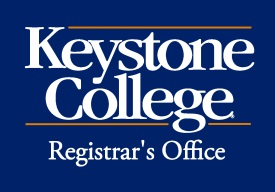 Alumni of Keystone College who are enrolled as matriculating students in a Master’s degree program are eligible to receive a 10% tuition discount.  Complete and submit this form to the Registrar’s Office for processingName:								  ID:							Address:														City, State, Zip:													Phone:						  Mobile:								Degree earned:   	⧠  Bachelor’s degree			⧠  Associate degreeDate earned:												Current Master’s Program:  												Anticipated graduation date:	  											I understand that I may not use this discount in combination with any other discount or tuition reduction.Student Signature:						  Date:							
FOR OFFICE USE ONLYDate Received                       Initials                  Date  Processed		      						Rev. 12/15             